Date last modified/updated: Click here to enter a date.            Internal audit: Click here to enter a date.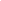 Who last modified/updated:                                      Management review: Click here to enter a date.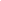 Form an energy team and obtain authority from top management for it to oversee the EnMS and carry out assigned responsibilitiesQualifications:Energy Team (Note: for smaller organizations, the energy team can be a single individual)*Note: Rows may be added or deleted to align with number of team membersDocument who the energy team leader isEnergy Team Leader:Schedule regular energy management team meetingsAssign and communicate EnMS responsibilities and authorities within the organizationEnergy team leader has committed to:Address and communicate responsibilities for other relevant rolesIdentify, communicate to top management, and allocate the resources needed for the EnMSResources AllocatedTop Management ApprovalCommentsClick here to enter text.☒We have established a set of qualifications for the energy team leaderMust have leadership, organizational, and program management skills.  Must have a strong understanding of the hotel’s operations and significant energy consuming equipment and systems. ☒We have established a set of qualifications for members of the energy team Any employee with a good understanding of our operations or procurement practices, and a commitment to fully participating as an energy team member.☒We have completed the Following Energy Team Roster2/25/21NameDepartmentPositionTeam Responsibility/RolePhoneEmailClick here to enter text.OperationsGeneral ManagerSite Management / ApproverClick here to enter text.Click here to enter text.Click here to enter text.EngineeringDirector of EngineeringEnergy Team LeaderClick here to enter text.Click here to enter text.Click here to enter text.OperationsDirector of OperationsTeam MemberClick here to enter text.Click here to enter text.Click here to enter text.SecurityDirector of Safety and SecurityTeam MemberClick here to enter text.Click here to enter text.Click here to enter text.Front OfficeDirector of Front OfficeTeam MemberClick here to enter text.Click here to enter text.Sales and MarketingDirector of Group SalesTeam MemberPurchasingAccounts Payable ManagerTeam Member☒Energy Team Leader:<<insert name here>>, Director of Engineering☒Appointed by:General Manager☒Date appointed:3/2/21☒Management has approvedYes☒Roles and responsibilities for energy team leader have been established and communicated to the potential energy team leaderYes☒Appointment has been documented andcommunicatedYes☒We have established when the energy team will meetevery other Monday☒We have established where the energy team will meetEngineering conference room (meetings to be virtual until further notice)☒We have established who should be present3/2/21☒We have established team roles and responsibilitiesDocumented☒We have planned to meet on a regular scheduled basisYes☒We have assigned EnMS responsibilities and authorities to appropriate individuals within the organizationIn addition to Energy Team, roles and responsibilities have been identified across each department☒We have communicated these responsibilities and authorities within the organizationCommunicated during department-level meetings☒Ensure the EnMS is established implemented, maintained, and continually improvedYes☒Keep top management informed on EnMS performanceYes☒Report to top management on energy performanceYes☒Identify energy team members, with the approval of managementYes☒Plan and direct energy management activities through the energy teamYes☒Define and communicate responsibilities and authoritiesYes☒Promote the energy policy and energy objectives across the organizationYes☒Make sure processes are in place to ensure EnMS effectivenessYes☒We have determined other relevant roles for implementing the EnMSIn addition to Energy Team, roles and responsibilities have been identified across each department☒We have communicated responsibilities for these rolesCommunicated during department-level meetings☒Resources are identified for the EnMSDeveloped by Energy Team☒Resource needed have been communicated to top management2/25/21☒Resources are allocated for the EnMSYes☐Date approved:Click here to enter a date.☐Who approved:Click here to enter text.